Science Fair Project Evaluation ChecklistStudent’s names	______________________
			______________________			______________________			______________________Project title ______________________________________ This project contains the following components (a check indicates that it was evident): 
  Comments: 
  
  Grade _______ 
  
  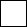 Problem in form of questionHypothesisResearch - A brief statement of research that supports hypothesisExperiment (that includes the following):MaterialsProceduresConstantsVariableData - in form of table which uses numbers and/or photographsAnalysis - in form of graph and/or paragraph if data did not use numbers (graph can be "pictograph" which uses photographs)Conclusion (was hypothesis correct or not; why; what would you do differently next time)Does the science fair project demonstrate the question or problem?Is the science fair project neatly done?Other: 
X